                                                                                                                                 “Azərbaycan Xəzər Dəniz Gəmiçiliyi”			                       			 	Qapalı Səhmdar Cəmiyyətinin 					       			“ 01 ”  Dekabr 2016-cı il tarixli		“216” nömrəli əmri ilə təsdiq edilmişdir.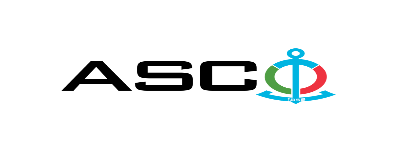           “Azərbaycan Xəzər Dəniz Gəmiçiliyi” Qapalı Səhmdar Cəmiyyəti   Xəzər Dəniz Neft Donanması gəmiləri üçün mexaniki ehtiyat hissələrinin satınalınması məqsədilə açıq müsabiqə elan edir:Müsabiqə №AM038/2022(İddiaçı iştirakçının blankında)AÇIQ MÜSABİQƏDƏ İŞTİRAK ETMƏK ÜÇÜN MÜRACİƏT MƏKTUBU___________ şəhəri                                                                         “__”_______20_-ci il___________№           							                                                                                          ASCO-nun Satınalmalar Komitəsinin Sədricənab C.Mahmudluya,Hazırkı məktubla [iddiaçı podratçının tam adı göstərilir] (nin,nun,nın) ASCO tərəfindən “__________”ın satın alınması ilə əlaqədar elan edilmiş [iddiaçı tərəfindən müsabiqənin nömrəsi daxil edilməlidir]nömrəli açıq  müsabiqədə iştirak niyyətini təsdiq edirik.Eyni zamanda [iddiaçı podratçının tam adı göstərilir] ilə münasibətdə hər hansı ləğv etmə və ya müflislik prosedurunun aparılmadığını, fəaliyyətinin dayandırılmadığını və sözügedən satınalma müsabiqəsində iştirakını qeyri-mümkün edəcək hər hansı bir halın mövcud olmadığını təsdiq edirik. Əlavə olaraq, təminat veririk ki, [iddiaçı podratçının tam adı göstərilir] ASCO-ya aidiyyəti olan şəxs deyildir.Tərəfimizdən təqdim edilən sənədlər və digər məsələlərlə bağlı yaranmış suallarınızı operativ cavablandırmaq üçün əlaqə:Əlaqələndirici şəxs: Əlaqələndirici şəxsin vəzifəsi: Telefon nömrəsi: E-mail: Qoşma: İştirak haqqının ödənilməsi haqqında bank sənədinin əsli – __ vərəq.________________________________                                   _______________________                   (səlahiyyətli şəxsin A.A.S)                                                                                                        (səlahiyyətli şəxsin imzası)_________________________________                                                                  (səlahiyyətli şəxsin vəzifəsi)                                                M.Y.                                            MALLARIN SİYAHISI:Müsabiqədə qalib elan olunan iddiaçı şirkət ilə satınalma müqaviləsi bağlanmamışdan öncə ASCO-nun Satınalmalar qaydalarına uyğun olaraq iddiaçının yoxlanılması həyata keçirilir.    Həmin şirkət bu linkə http://asco.az/sirket/satinalmalar/podratcilarin-elektron-muraciet-formasi/ keçid alıb xüsusi formanı doldurmalı və ya aşağıdakı sənədləri təqdim etməlidir:Şirkətin nizamnaməsi (bütün dəyişikliklər və əlavələrlə birlikdə)Kommersiya hüquqi şəxslərin reyestrindən çıxarışı (son 1 ay ərzində verilmiş)Təsisçi hüquqi şəxs olduqda, onun təsisçisi haqqında məlumatVÖEN ŞəhadətnaməsiAudit olunmuş mühasibat uçotu balansı və ya vergi bəyannaməsi (vergi qoyma sistemindən asılı olaraq)/vergi orqanlarından vergi borcunun olmaması haqqında arayışQanuni təmsilçinin şəxsiyyət vəsiqəsiMüəssisənin müvafiq xidmətlərin göstərilməsi/işlərin görülməsi üçün lazımi lisenziyaları (əgər varsa)Qeyd olunan sənədləri təqdim etməyən və ya yoxlamanın nəticəsinə uyğun olaraq müsbət qiymətləndirilməyən şirkətlərlə müqavilə bağlanılmır və müsabiqədən kənarlaşdırılır. Müsabiqədə iştirak etmək üçün təqdim edilməli sənədlər:Müsabiqədə iştirak haqqında müraciət (nümunə əlavə olunur);İştirak haqqının ödənilməsi barədə bank sənədi;Müsabiqə təklifi; Malgöndərənin son bir ildəki (əgər daha az müddət fəaliyyət göstərirsə, bütün fəaliyyət dövründəki) maliyyə vəziyyəti barədə bank sənədi;Azərbaycan Respublikasında vergilərə və digər icbari ödənişlərə dair yerinə yetirilməsi vaxtı keçmiş öhdəliklərin, habelə son bir il ərzində (fəaliyyətini dayandırdığı müddət nəzərə alınmadan) vergi ödəyicisinin Azərbaycan Respublikasının Vergi Məcəlləsi ilə müəyyən edilmiş vəzifələrinin yerinə yetirilməməsi hallarının mövcud olmaması barədə müvafiq vergi orqanlarından arayış.İlkin mərhələdə müsabiqədə iştirak haqqında müraciət (imzalanmış və möhürlənmiş) və iştirak haqqının ödənilməsi barədə bank sənədi (müsabiqə təklifi istisna olmaqla) ən geci  22 Fevral 2022-ci il, Bakı vaxtı ilə saat 17:00-a qədər Azərbaycan, rus və ya ingilis dillərində “Azərbaycan Xəzər Dəniz Gəmiçiliyi” Qapalı Səhmdar Cəmiyyətinin ( “ASCO” və ya “Satınalan təşkilat”) yerləşdiyi ünvana və ya Əlaqələndirici Şəxsin elektron poçtuna göndərilməlidir, digər sənədlər isə müsabiqə təklifi zərfinin içərisində təqdim edilməlidir.   Satın alınması nəzərdə tutulan mal, iş və xidmətlərin siyahısı (təsviri) əlavə olunur.İştirak haqqının məbləği və Əsas Şərtlər Toplusunun əldə edilməsi:Müsabiqədə iştirak etmək istəyən iddiaçılar aşağıda qeyd olunmuş məbləğdə iştirak haqqını ASCO-nun bank hesabına ödəyib (ödəniş tapşırığında müsabiqə keçirən təşkilatın adı, müsabiqənin predmeti dəqiq göstərilməlidir), ödənişi təsdiq edən sənədi birinci bölmədə müəyyən olunmuş vaxtdan gec olmayaraq ASCO-ya təqdim etməlidir. Bu tələbləri yerinə yetirən iddiaçılar satınalma predmeti üzrə Əsas Şərtlər Toplusunu elektron və ya çap formasında əlaqələndirici şəxsdən elanın IV bölməsində göstərilən tarixədək həftənin istənilən iş günü saat 08:00-dan 17:00-a kimi ala bilərlər.İştirak haqqının məbləği (ƏDV-siz): Bu müsabiqə üçün iştirak haqqı nəzərdə tutulmayıb.Iştirak haqqı manat və ya ekvivalent məbləğdə ABŞ dolları və AVRO ilə ödənilə bilər.  Hesab nömrəsi: İştirak haqqı ASCO tərəfindən müsabiqənin ləğv edilməsi halı istisna olmaqla, heç bir halda geri qaytarılmır.Müsabiqə təklifinin təminatı :Müsabiqə təklifi üçün təklifin qiymətinin azı 1 (bir) %-i həcmində bank təminatı (bank qarantiyası) tələb olunur. Bank qarantiyasının forması Əsas Şərtlər Toplusunda göstəriləcəkdir. Bank qarantiyalarının əsli müsabiqə zərfində müsabiqə təklifi ilə birlikdə təqdim edilməlidir. Əks təqdirdə Satınalan Təşkilat belə təklifi rədd etmək hüququnu özündə saxlayır. Qarantiyanı vermiş maliyyə təşkilatı Azərbaycan Respublikasında və/və ya beynəlxalq maliyyə əməliyyatlarında qəbul edilən olmalıdır. Satınalan təşkilat etibarlı hesab edilməyən bank qarantiyaları qəbul etməmək hüququnu özündə saxlayır.Satınalma müsabiqəsində iştirak etmək istəyən şəxslər digər növ təminat (akkreditiv, qiymətli kağızlar, satınalan təşkilatın müsabiqəyə dəvət sənədlərində göstərilmiş xüsusi hesabına  pul vəsaitinin köçürülməsi, depozitlər və digər maliyyə aktivləri) təqdim etmək istədikdə, təminat növünün mümkünlüyü barədə Əlaqələndirici Şəxs vasitəsilə əvvəlcədən ASCO-ya sorğu verməlidir və razılıq əldə etməlidir. Müqavilənin yerinə yetirilməsi təminatı satınalma müqaviləsinin qiymətinin 5 (beş) %-i məbləğində tələb olunur.Hazırki satınalma əməliyyatı üzrə Satınalan Təşkilat tərəfindən yalnız malların anbara təhvil verilməsindən sonra ödənişinin yerinə yetirilməsi nəzərdə tutulur, avans ödəniş nəzərdə tutulmamışdır.Müqavilənin icra müddəti: Mallara təcili təlabat yarandığından çatdırılma müddəti 10 gün ərzində nəzərdə tutulmuşdur.Müsabiqə təklifinin təqdim edilməsinin son tarixi və vaxtı:Müsabiqədə iştirak haqqında müraciəti və iştirak haqqının ödənilməsi barədə bank sənədini birinci bölmədə qeyd olunan vaxta qədər təqdim etmiş iştirakçılar, öz müsabiqə təkliflərini bağlı zərfdə (1 əsli və 1 surəti olmaqla) 01 Mart 2022-ci il, Bakı vaxtı ilə saat 17:00-a qədər ASCO-ya təqdim etməlidirlər.Göstərilən tarixdən və vaxtdan sonra təqdim olunan təklif zərfləri açılmadan geri qaytarılacaqdır.Satınalan təşkilatın ünvanı:Azərbaycan Respublikası, Bakı şəhəri, AZ1003 (indeks), Bakı şəhəri Mikayıl Hüseynov küçəsi 2 ASCO-nun Satınalmalar Komitəsi.Əlaqələndirici şəxs:Emil HəsənovASCO-nun Satınalmalar Departameninin aparıcı mütəxəssisiTelefon nömrəsi: +99450 422 00 11Elektron ünvan: emil.hasanov@asco.az, tender@asco.azHüquqi məsələlər üzrə:Telefon nömrəsi: +994 12 4043700 (daxili: 1262)Elektron ünvan: tender@asco.az Müsabiqə təklif zərflərinin açılışı tarixi, vaxtı və yeri:Zərflərin açılışı 02 Mart 2022-ci il tarixdə, Bakı vaxtı ilə saat 15:00-da  elanın V bölməsində göstərilmiş ünvanda baş tutacaqdır. Zərflərin açılışında iştirak etmək istəyən şəxslər iştirak səlahiyyətlərini təsdiq edən sənədi (iştirakçı hüquqi və ya fiziki şəxs tərəfindən verilmiş müvafiq etibarnamə) və şəxsiyyət vəsiqələrini müsabiqənin baş tutacağı tarixdən ən azı yarım saat qabaq Satınalan Təşkilata təqdim etməlidirlər.Müsabiqənin qalibi haqqında məlumat:Müsabiqə qalibi haqqında məlumat ASCO-nun rəsmi veb-səhifəsinin “Elanlar” bölməsində yerləşdiriləcəkdir.№№Mal-materiallarÖlçü vahidiSayıTələb olunan sertifikatlarXDND"G.Əsədov"XDND"G.Əsədov"1Qlisirinli manometer, 80 mm, 0-6.0 bar, birləşmə arxa hissəsindənədəd4Keyfiyyət və uyğunluq sertifikatı2Qlisirinli manometer, 80 mm, 0-2.5 bar, birləşmə arxa hissəsindənədəd4Keyfiyyət və uyğunluq sertifikatı3Qlisirinli manometer, 80 mm, 0-60 bar, birləşmə arxa hissəsindənədəd2Keyfiyyət və uyğunluq sertifikatı4Qlisirinli manometer, 80 mm, 0-16 bar, birləşmə arxa hissəsindənədəd4Keyfiyyət və uyğunluq sertifikatı5Yanacaq ötürücü nasos ACE 025N3NTBPədəd1Keyfiyyət və uyğunluq sertifikatı6Əl yümaq üçün maye Swarfega Hand Clean 4.5 litrlik qutudaədəd2Keyfiyyət və uyğunluq sertifikatı7Yanacağın və yağın səviyyəsini təyin edən pasta Pontus 65089175 qramlıq qutuda (Pontus gasoline & oil finding paste 75 g/tin)ədəd2Keyfiyyət və uyğunluq sertifikatı8Yanacaqda suyun miqdarını təyin edən pasta Pontus 650890, 75 qramlıq qutuda (Pontus water finding paste 75 g/tube)ədəd2Keyfiyyət və uyğunluq sertifikatı9Püsgürücü kod 167151, 14 CWA-D 010ədəd6Keyfiyyət və uyğunluq sertifikatıXDND "Üfüq" gəmisi XDND "Üfüq" gəmisi 10Mexaniki kipləyici dəsti, 0.2247.050ədəd2Keyfiyyət və uyğunluq sertifikatı11Rezin pər (impeller) JMP 7400-01 (920-0001)ədəd2Keyfiyyət və uyğunluq sertifikatıXDND " Şirvan-2 " gəmisi XDND " Şirvan-2 " gəmisi 12Termometr 0-120C°, NG110mm x 36mm, Alu / Latun materialı, 30mm, 1/2" BSP 0-120C°ədəd10Keyfiyyət və uyğunluq sertifikatı13Termometr manometrik, Qliserinli Ø-100mm, Gliserinli Vx qazlar üçün,  50-650 °C, Dia13mm, L-300 mm, Baş mühərrikləti üçün (DNV-GL Type Examination Certificate) sertifikatla bir yerdə, İstehsalçı Almaniyaədəd8Keyfiyyət və uyğunluq sertifikatıXDND " Şirvan " gəmisi XDND " Şirvan " gəmisi 14Termometr manometrik, Qliserinli Ø-100mm, Gliserinli Vx qazlar üçün,                50-650 °C,  Dia13mm,  L-300 mm, Baş mühərrikləti üçün(DNV-GL Type  Examination Certificate) sertifikatla bir yerdə, İstehsalçı Almaniyaədəd6Keyfiyyət və uyğunluq sertifikatı15Rezin pər (impeller) təmir dəsti ilə birlikdə Johnson 820 Deutz 3748(49)ədəd2Keyfiyyət və uyğunluq sertifikatı16Yanacaqda suyun miqdarını təyin edən pasta Pontus 650890, 75 qramlıq qutuda (Pontus water finding paste 75 g/tube)ədəd3Keyfiyyət və uyğunluq sertifikatıXDND MPK-474 " gəmisi XDND MPK-474 " gəmisi 17Təmir dəsti FQS-25/14 nasosun hissələri 466-292-110ədəd1Keyfiyyət və uyğunluq sertifikatıXDND" PSK-48 " gəmisi XDND" PSK-48 " gəmisi 18Təmir dəsti FQS-25/14 nasosun hissələri 466-292-110ədəd1Keyfiyyət və uyğunluq sertifikatıXDND TY "Andoqa" " gəmisi XDND TY "Andoqa" " gəmisi 19Mexaniki kipləyici Burgerman MG9/MG912ədəd2Keyfiyyət və uyğunluq sertifikatıXDND   SPK 47/25 " gəmisi XDND   SPK 47/25 " gəmisi 20Asma nasosun kipləyici dəsti (komplekt), kodu 832-34021, materialı X22 Cr Nİ17, dw45,dəst2Keyfiyyət və uyğunluq sertifikatıXDND "V. Seyidov” gəmisi  XDND "V. Seyidov” gəmisi  21Yanacaqda suyun miqdarını təyin edən pasta, Water finding paste KolorKutədəd2Keyfiyyət və uyğunluq sertifikatı22Yanacağın səviyyəsini təyin edən pasta. Oil finding paste KolorKutədəd2Keyfiyyət və uyğunluq sertifikatı23Mis şayba komplekti Copper ring kit contain 30 popular sizes 568 pcədəd1Keyfiyyət və uyğunluq sertifikatı24O-ring (salnik) dəsti, Yüksək temperatura davamlı (120°C qədər)ədəd1Keyfiyyət və uyğunluq sertifikatı25Əl yümaq üçün maye Swarfega Hand Clean 4.5 litrlik qutudaədəd2Keyfiyyət və uyğunluq sertifikatı26Yağlayıcı qapaqlar (Масленки колпачковые ГОСТ 20905-75) Polad material ,Tutumu 6 sm³,K1/8'', M10x1ədəd10Keyfiyyət və uyğunluq sertifikatı27Yağlayıcı qapaqlar (Масленки колпачковые ГОСТ 20905-75) Polad material ,Tutumu 50 sm³, Qost M14x1.5ədəd10Keyfiyyət və uyğunluq sertifikatıXDND"İ.Kərimov" gəmisi XDND"İ.Kərimov" gəmisi 28Əl ilə daşınan membranlı hava nasosu Sıxılmış hava ilə işləyən aluminium gövdəli yağ-yanacağa davamlı qurutma  nasosu    P=0,8MPa(8 bar)çəkisi-32.7kq (Təmir dəsti ilə birlikdə dəsti P=0,8MPa(8 bar)çəkisi-32.7kq)ədəd1Keyfiyyət və uyğunluq sertifikatıXDND"MPK-474" gəmisi XDND"MPK-474" gəmisi 29Mexaniki kipləyici Ø-30mm, Kodu 0433.01dəst2Keyfiyyət və uyğunluq sertifikatıXDND" MPK-455 " gəmisi XDND" MPK-455 " gəmisi 30Təmir dəsti FQS-25/14 nasosun hissələri  466-292-110ədəd1Keyfiyyət və uyğunluq sertifikatıXDND" MPK-460 " gəmisi XDND" MPK-460 " gəmisi 31Təmir dəsti FQS-25/14 nasosun hissələri 466-292-110ədəd1Keyfiyyət və uyğunluq sertifikatıXDND "Sumqayıt"  gəmisi  XDND "Sumqayıt"  gəmisi  32Əlnən daşiyan membran nasosun təmir dəsti KİT 1590 İNDBNədəd1Keyfiyyət və uyğunluq sertifikatı33Yağlayıcı qapaqlar (Масленки колпачковые ГОСТ 20905-75) Polad material Tutumu 6 sm³,K1/8'', M10x1ədəd10Keyfiyyət və uyğunluq sertifikatı34Yağlayıcı qapaqlar (Масленки колпачковые ГОСТ 20905-75) Polad materila,Tutumu 50 sm³ , M14x1.5ədəd10Keyfiyyət və uyğunluq sertifikatı35Püsgürücü 566/44 poz.3ədəd12Keyfiyyət və uyğunluq sertifikatı36Əl yümaq üçün maye  Swarfega Hand Clean 4.5 litrlik qutudaədəd2Keyfiyyət və uyğunluq sertifikatıXDND "Nefteqaz 62"  gəmisi  XDND "Nefteqaz 62"  gəmisi  37Mis şayba komplekti Copper ring kit contain 30 popular sizes 568 pcədəd1Keyfiyyət və uyğunluq sertifikatı38O-ring (salnik) dəsti, Yüksək temperatura davamlı (120°C qədər)ədəd1Keyfiyyət və uyğunluq sertifikatı39Əl yümaq üçün maye Swarfega Hand Clean 4.5 litrlik qutudaədəd2Keyfiyyət və uyğunluq sertifikatı40Yağlayıcı qapaqlar (Масленки колпачковые ГОСТ 20905-75)Polad material Tutumu 6 sm³,K1/8'', M10x1ədəd10Keyfiyyət və uyğunluq sertifikatı41Yağlayıcı qapaqlar (Масленки колпачковые ГОСТ 20905-75)Polad materialTutumu 50 sm³ , Qost M14x1.5ədəd10Keyfiyyət və uyğunluq sertifikatıXDND "Atlet-5” gəmisi  XDND "Atlet-5” gəmisi  42Əl ilə daşınan membranlı hava nasosu Sıxılmış hava ilə işləyən aluminium gövdəli yağ-yanacağa davamlı qurutma  nasosu    P=0,8MPa(8 bar)çəkisi-32.7kqədəd1Keyfiyyət və uyğunluq sertifikatı